Об отборе организаций для передачи отдельного полномочия органа опеки и попечительства по подбору и подготовке граждан, выразивших желание стать опекунами или попечителями несовершеннолетних граждан либо принять детей, оставшихся без попечения родителей, в семью на воспитание в иных установленных семейным законодательством Российской Федерации формахВ соответствии с частью 4 статьи 6 Федерального закона от 24.04.2008 №48-ФЗ «Об опеке и попечительстве», с Приказом Министерства просвещения РФ от 10 января . №4 «О реализации отдельных вопросов осуществления опеки и попечительства в отношении несовершеннолетних граждан», Законом Чувашской Республики «Об опеке и попечительстве» от 06 февраля . №5, протоколом Комиссии по отбору органом опеки и попечительства организаций для осуществления отдельных полномочий по подбору и подготовке граждан, выразивших желание стать опекунами или попечителями несовершеннолетних граждан либо принять детей, оставшихся без попечения родителей, в семью на воспитание в иных установленных семейным законодательством Российской Федерации формах от 23.10.2019 г. №1, администрация Яльчикского  района Чувашской Республики п о с т а н о в л я е т:Передать полномочия органа опеки и попечительства администрации Яльчикского района Чувашской Республики по подбору, учету и подготовке граждан, выразивших желание стать опекунами или попечителями несовершеннолетних граждан либо принять детей, оставшихся без попечения родителей, в семью на воспитание в иных установленных семейным законодательством Российской Федерации формах  БОУ  «Центр образования и комплексного сопровождения детей»» Министерства образования и молодежной политики Чувашской Республики.Заключить с БОУ «Центр образования и комплексного сопровождения детей» Министерства образования и молодежной политики Чувашской Республики договор о передаче полномочий органа опеки и попечительства по учету и подготовке граждан, выразивших желание стать опекунами или попечителями несовершеннолетних граждан либо принять детей, оставшихся без попечения родителей, в семью на воспитание в иных установленных семейным законодательством Российской Федерации формах.Отказать в передаче полномочий органа опеки и попечительства по учету и подготовке граждан, выразивших желание стать опекунами или попечителями несовершеннолетних граждан либо принять детей, оставшихся без попечения родителей, в семью на воспитание в иных установленных семейным законодательством Российской Федерации формах БУ «Шумерлинский центр для детей-сирот и детей, оставшихся без попечения родителей» Министерства образования и молодежной политики, в связи с территориальной удаленностью.Отказать в передаче полномочий органа опеки и попечительства по учету и подготовке граждан, выразивших желание стать опекунами или попечителями несовершеннолетних граждан либо принять детей, оставшихся без попечения родителей, в семью на воспитание в иных установленных семейным законодательством Российской Федерации формах БУ  «Чебоксарский центр для детей-сирот и детей, оставшихся без попечения родителей» Министерства образования и молодежной политики Чувашской Республики, в связи с территориальной удаленностью.Копию настоящего постановления направить в организации в соответствии с пунктом 4.5. Положения о проведении отбора организаций с целью передачи отдельных полномочий органа опеки и попечительства, утвержденного постановлением администрации Яльчикского района от 16.09.2019 г. №573.Настоящее решение опубликовать на официальном сайте администрации Яльчикского района.    Глава администрации    Яльчикского района                                                 	                                   Н.П.МиллинЧёваш РеспубликиЕлч.к район.Елч.к районадминистраций.ЙЫШЁНУ     2019 =? октябр.н 24 -м.ш. №_654Елч.к ял.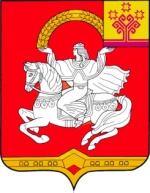 Чувашская  РеспубликаЯльчикский районАдминистрация Яльчикского района        ПОСТАНОВЛЕНИЕ     «24» октября 2019 г.№654село Яльчики